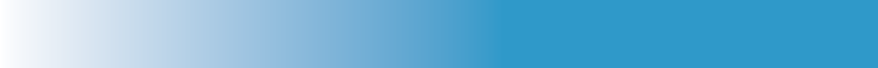 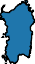 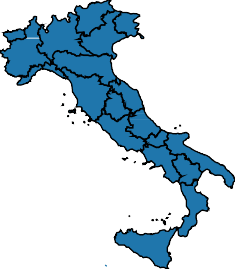 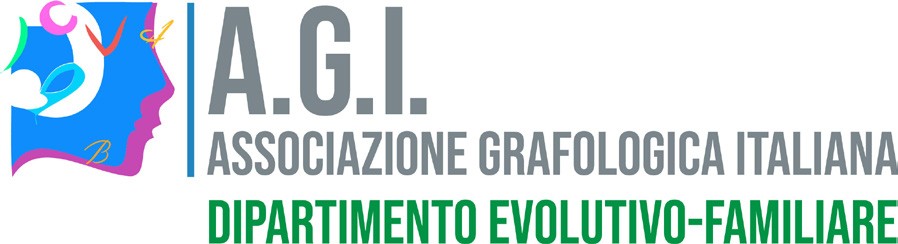 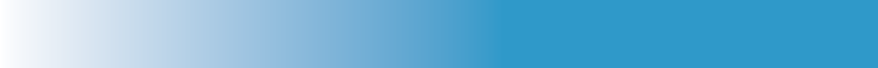 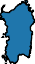 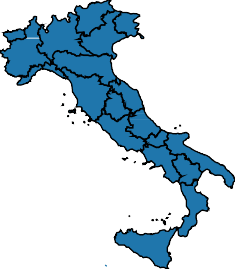 IL DIPARTIMENTO EVOLUTIVO-FAMILIAREPresentaIL GESTO GRAFICO: UNA PORTA APERTA TRA L’IO E IL MONDO5 FEBBRAIO 20229.30/12.30Lezione in FADA cura di Monica Roin e Mariachiara AcaziQualsiasi forma di espressione dell’io è un agire, rappresenta un movimento che da dentro porta a fuori e che diviene racconto di sé. Ma non solo: l'espressione, soprattutto quella grafica, agisce anche in modo inverso, dall’esterno porta all’interno. È un'impressione poiché agendo da fuori la traccia grafica può portare un movimento dentro. Cosa è possibile portare dentro di sé attraverso il movimento grafico? L'arteterapia si occupa anche delle potenzialità del gesto grafico, a partire dai suoi elementi costitutivi: il punto, la linea e le forme generate dalla loro danza nello spazio e nel tempo. ObiettiviL’incontro è orientato a presentare le basi teoriche dell’agire grafico e del benessere che può determinare e a proporre l’esperienza del muovere dentro da fuori e muovere fuori da dentro. Per l’incontro formativo sarà utile avere a disposizione alcuni fogli A3 e materiale, tra cui matita, penna, pennarelli e pastelli colorati, un marker nero (con punta a scalpello). DestinatariGrafologi specializzati nella grafologia di coppia, familiare, dell’età evolutiva Studenti delle scuole di grafologia Psicologi, medici, pedagogisti, consulenti familiariMetodologia didattica: Lezione in FADDurata dell’incontro - Crediti: 3 ore. L’evento dà diritto a 3 crediti formativi AGI.Costo: 20,00 euro.Docenti: Monica Roin, grafologa, educatrice del gesto grafico, arteterapeuta ad approccio integrato, formatrice e Mariachiara Acazi, pedagogista, grafologa, educatrice del gesto grafico, insegnante scuola primaria, membro del Dipartimento delle relazioni familiari ed età evolutiva AGI e docente dell’Istituto Il Segno di Padova.ISCRIZIONE: compilare ed inviare la scheda d’iscrizione e la dichiarazione di impegno alla riservatezza entro il 29/01/2022. Il VERSAMENTO sarà da effettuarsi sul C/C postale n. 10225613 (CIN 0 ABI 07601 CAB 02600) Oppure C/C bancario CREDEM - IBAN IT62X030 3202 6000 1000 0000 239Gli iscritti riceveranno una comunicazione via e-mail con il link per collegarsi alla piattaforma. NB: L’eventuale cancellazione dell’evento verrà comunicata agli indirizzi elettronici degli iscritti e nel sito Internet dell’A.G.I. tre giorni prima della data dell’incontro. Per INFORMAZIONI: A.G.I. NAZIONALE -Via Carlo Simeoni, 6, 60121 ANCONA. Tel. 071/206100 – Fax 071/2117158; e-mail: agisegreteria@gmail.com - sito internet: www.aginazionale.it DICHIARAZIONE DI IMPEGNO ALLA RISERVATEZZA Oggetto: IL GESTO GRAFICO: UNA PORTA APERTA TRA L’IO E IL MONDO Monica Roin e Mariachiara AcaziIl/La sottoscritto/a ________________________________________________________ nato/a _________________________________________________il __________________ CF: ______________________________________ in qualità di socio AGI n. _____________________ si impegna in nome proprio a: considerare le informazioni confidenziali e riservate come strettamente private e ad adottare tutte le ragionevoli misure finalizzate a mantenerle tali; utilizzare le informazioni confidenziali e riservate unicamente allo scopo per le quali sono state fornite o rese note, impegnandosi a non filmarle e a non divulgarle a soggetti terzi; non usare tali informazioni in modo da poter arrecare qualsivoglia tipo di danno ai soggetti coinvolti; non utilizzare in alcun modo i dati e le informazioni in discorso per scopi commerciali, né al fine di svolgere attività su di essi basate; garantire la massima riservatezza, anche in osservanza alla vigente normativa sulla privacy, ai sensi del D.Lgs. 196/2003 e del Reg. EU. 2016/679, riguardo il know-how e tutte le informazioni acquisite, che non potranno in alcun modo, in alcun caso e per alcuna ragione essere utilizzate a proprio o altrui profitto e/o essere divulgate e/o riprodotte o comunque rese note a soggetti terzi. Gli impegni assunti nel presente Impegno non si applicano alle informazioni, o a parte delle stesse, che nel momento in cui vengono rese note, direttamente o indirettamente, siano già di pubblico dominio e/o siano già in possesso del soggetto prima della partecipazione al seminario/convegno/incontro/FAD in oggetto. Informativa ai sensi dell'art. 13 del D.Lgs. n. 196/2003 “Codice della privacy” e del Reg. EU. 2016/679 I dati raccolti attraverso la presente dichiarazione verranno trattati da AGI - Associazione Grafologica Italiana, in qualità di titolare del trattamento dei dati, esclusivamente per le finalità di cui al presente alla presente comunicazione e per scopi istituzionali, nel rispetto del D.Lgs. 196/03 - codice in materia di protezione dei dati personali e del Reg. EU. 2016/679, anche con l'ausilio di mezzi elettronici e comunque automatizzati. Consenso al trattamento art. 23 D.Lgs. n. 196/2003 e Reg. EU. 2016/679Firmando il presente atto si dichiara espressamente di aver preso visione della normativa sulla privacy secondo quanto previsto dal D.Lgs n. 196/2003 e dal Reg. EU. 2016/679 e si autorizza AGI nazionale a trattare i dati personali in relazione agli obiettivi connessi al presente documento. Data ___________________    Firma______________________________________________Incontro: IL GESTO GRAFICO: UNA PORTA APERTA TRA L’IO E IL MONDO Monica Roin e Mariachiara AcaziScheda d’iscrizione (valida anche in fotocopia)Cognome/Nome___________________________________________________________Professione________________________________________________________________Via____________________________________Città______________________________Cap ________ Tel _______________ e-mail _____________________________________Si autorizza il trattamento dei dati personali secondo quanto previsto da ex art.13 GDPR 2016/679Firma _________________________________________